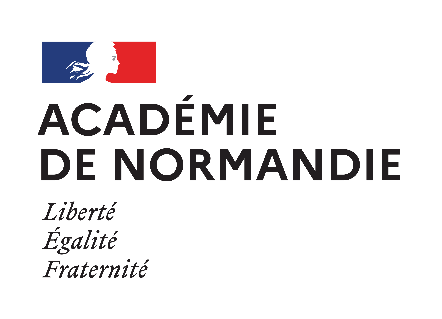 CONCOURS DE LA RÉSISTANCE		ET DE LA DÉPORTATION 2022-2023Fiche d'inscription                  À retourner pour le mercredi 1er février 2023 délai de rigueurPour le département du Calvados : Rectorat de l’académie de Normandie, site de Caen – DEC3 : dec3@ac-normandie.frPour les départements de la Manche, de l’Eure, de la Seine-Maritime et de l’Orne : Manche : dsden50-desco4@ac-caen.frOrne : dsden61-dagfi13@ac-caen.frSeine-Maritime : desco76.viescol6@ac-rouen.frEure : dipel227@ac-rouen.frNOM DE L’ÉTABLISSEMENT :       Adresse électronique personnelle du chef d’établissement :      (Pour envoi des sujets ou rectificatifs éventuels)PROFESSEURS ÉLÈVESNom, prénomDiscipline enseignéeNom, prénomDiscipline enseignéeÉpreuve individuelleÉpreuve individuelleÉpreuve collectiveÉpreuve collectiveNombre d’inscrits 1ère catégorie (lycées)Nombre de groupes 2ème catégorieNombre d’inscrits 3ème catégorie (collèges)Nombre de groupes 4ème catégorie